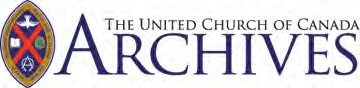 Un calendrier de conservation sert à déterminer les types de documents créés par une paroisse et les membres de son personnel, et à établir la durée de leur conservation et le moment de leur élimination. Votre paroisse peut prendre le présent document comme exemple pour l’aider à gérer ses documents et à les préparer pour les envoyer aux Archives du synode. Si votre paroisse élabore des types de documents qui ne figurent pas au présent calendrier et que vous ignorez combien de temps les garder, communiquez avec les Archives de votre synode pour en savoir plus.Tous les types de documents de la catégorie conservation permanente sont des documents d’archives et doivent être transférés aux Archives lorsqu’ils ne sont plus activement utilisés dans les travaux ecclésiaux. La meilleure pratique est d’acheminer ces documents aux Archives tous les trois à cinq ans. Un seul exemplaire doit être déposé aux Archives. Les autres types de dossiers doivent être éliminés après la fin de la durée de conservation établie.Type de documents : administration	Durée de	Remarques	conservationOrdres du jour	7 ansRapports annuels	PermanenteBulletins de vote	Conservez jusqu’à	la confirmation	des résultatsRèglement administratif ou constitution	Permanente	Conservez toutes les versions passéesCorrespondance et notes de service : d’ordre général	3 ansCorrespondance et notes de service : de fond (p. ex., gestion de questions juridiques ou d’autres dossiers importants; utilité potentielle pour une recherche historique sur la politique ou sur des enjeux)Documents à portée juridique (p. ex., actes notariés, titres de propriété, hypothèques, actes de vente, notes de service sur des ententes d’aliénation de cimetières lors de la fermeture de paroisses) Procès-verbaux de paroisse : tous les conseils, comités, organismes de la paroisseProcès-verbaux d’autres instances ou comités de la paroisse : p. ex., consistoire, synodePermanentePermanentePermanente
Tant que validesOrganigrammes	Permanente	À moins d’avoir été inclus dans des rapports ou d’autres documentsDocuments de planification (p. ex., buts et objectifs, priorités)	PermanenteÉnoncés de politique et manuel de procédures	Permanente	Conservez toutes les versions passées, ce qui comprend tous les énoncés de politique, les procédures, les normes, les protocoles, les guides de pratique et les directives qui ont été mis par écritRapports (produits par le conseil, un organisme, les comités de la paroisse)PermanenteType de documents : finances - biens	Durée de 	Remarques	conservationRapports financiers annuels vérifiés	PermanenteRelevés bancaires, livrets de banque, rapprochements bancaires	7 ans	Une exigence de la Loi sur l’impôtet chèques annulés		sur le revenuDocuments de planification budgétaire	Conservez jusqu’à l’approbation du budgetDocuments pour les constructions importantes, notammentarpentage et recherches de titres de propriétéPermanentecontrats (y compris ordres de modification)approbations de financementrapports de tests et certificats d’essaiplans conformes à l’exécutionReçus de caisse	7 ansContrats :fournituresPermanenteservicesentretienLivrets ou bordereaux de dépôt	7 ansDossiers de donateurs (p. ex., dossiers d’objectifs)	Tant qu’actifsReçus de donateurs	Tant qu’actifsGrands livres généraux	PermanenteRapports d’inspection (notamment incendie, ascenseur)	Conservez jusqu’à la prochaine inspectionPolices d’assurance : responsabilité	PermanentePolices d’assurance : autres (y compris propriété, bris de machine, voyage, accident, ouvrages en construction)7 ansFactures : construction	PermanenteFactures : autres achats d’importance	5 ansFactures : fonctionnement	5 ansJournaux et grands livres auxiliairescomptes créditeurs7 anscomptes débiteursencaissementsdivers et autrespaiePlans, dessins et cahiers de charges (c.-à-d. architecture, ingénierie)Registres des biens : actes notariés, titres, bauxPermanente PermanenteDossiers d’abonnement (p. ex. The Observer)	7 ansDéclarations de revenus	7 ansorganisme de bienfaisanceTPS/TVH/TVQAvis d’imposition : propriété, municipal	7 ansContrats de services publics	7 ansEnveloppes d’offrandes hebdomadaires	2 ansType de documents : membres	Durée de 	Remarques	de conservationListes des communions	PermanenteRépertoires : membres et personnel	Tant qu’actifsRegistres continus des membres : permanents	PermanenteListes d’envoi	Tant que validesRegistres : baptêmes, mariages, sépultures	PermanenteType de documents : autres	Durée de
conservation	RemarquesBibles ou cantiques	Permanente (information copiée)Documents biographiques sur des personnes importantes ou des
membres du clergé qui ont servi la paroisse	Permanente Photocopiez les données historiques importantes, etc., qui sont notées dans les marges, s’il est impossible de les trouver ailleursCoupures de presse sur les activités de la paroisse	Permanente	Seulement si le nom du journal et la date y apparaissent; l’article doit avoir été photocopié sur du papier sans acideBulletins d’information	PermanenteBulletins ou ordres du culte	Conservation permanente ou sélectiveHistoires sur la paroisse (publiées ou non)	PermanenteFilm ou vidéo produit par la paroisse ou d’une importance	Permanente historique; identifiéHistoire orale : enregistrements ou transcriptions	PermanenteCommuniqués : publiés par la paroisse	PermanentePublications : par la paroisse	PermanentePublications : par une autre source que la paroisse	Tant qu’utilesCommuniquez avec l’archiviste du synodePhotographies (identifiées et datées)	Permanente	Communiquez avec l’archiviste du synodeAlbums de coupures (contenus historiques identifiés et datés)	Permanente	Communiquez avec l’archiviste du synode Diaporamas (sujets identifiés et datés)	PermanenteEnregistrements audio (d’événement ou d'activité de la paroisse; de porte-parole importants identifiés; date de l'événement)PermanenteAllocutions (paroisse : clergé, personnel, invités; datées)	PermanenteType de documents : personnelDurée de conservationRemarquesRegistres de paie : fiches de présence ou feuilles de temps2 ansRegistres de paie : T47 ansRegistres de paie : T4A7 ansRegistres de paie : déductions (revenus de pension, assurance-emploi)7 ansPolitiques sur le personnel (p. ex., personnel laïque embauché par la paroisse)PermanenteDossiers du personnel : personnel ministérielTant qu’actifsCommuniquez avec l’archiviste du synodeDossiers du personnel : personnel laïquePermanenteCommuniquez avec l’archiviste du synode